С 20.03 по 24.03.2023 г. в дошкольном учреждении реализуется     тема недели: " Быть здоровыми хотим". 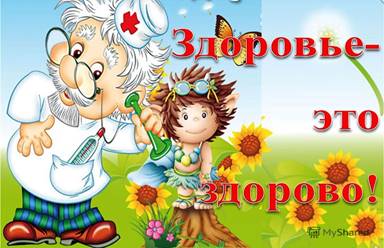 Для осуществления образовательной деятельности  в семье по теме рекомендуем родителям:- Познакомить детей с элементарными  правилами безопасности дома;                                                               - Сделать  книжку «Как я умываюсь», «Как я одеваюсь» Цель: закрепление  последовательности этих процедур;                                                                                                                                                                    - Провести беседу «Опасные предметы»;                                                                                                                   - Проводить игровые упражнения в домашних условиях: «Расскажем…, как складывать одежду перед сном», «Кто рукавчик не засучит, тот водичку не получит»;                                                                               - Оформить «книжки-малютки»  о здоровье;                                                                                                         - Побеседовать о здоровом образе жизни в семье;                                                                                                    - Изготовить  семейные газеты «Я и мое здоровье», участие в празднике «День здоровья».